Photo bankWe have included additional time photos you may need for your document template, these can be copied and pasted into the document.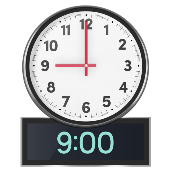 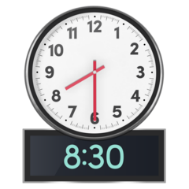 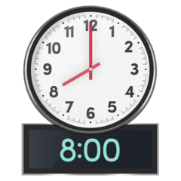 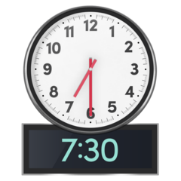 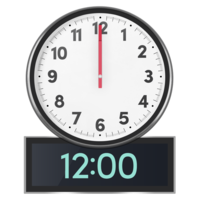 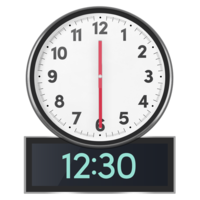 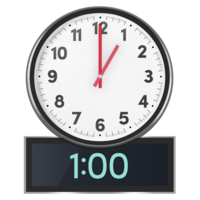 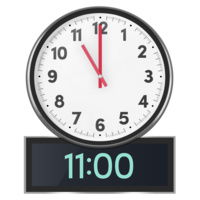 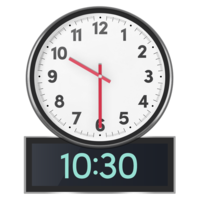 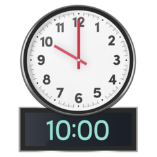 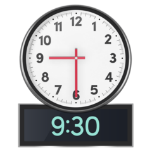 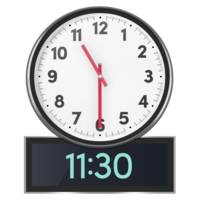 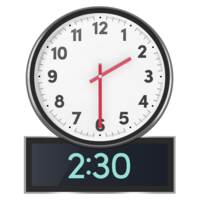 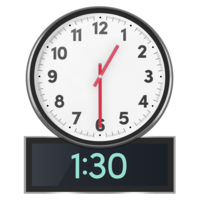 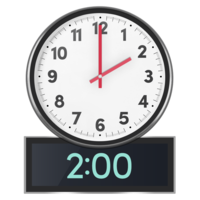 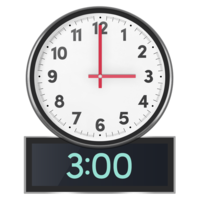 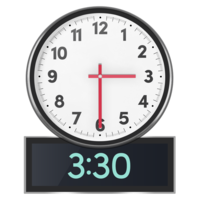 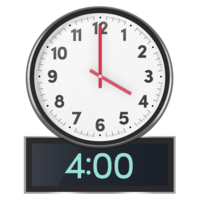 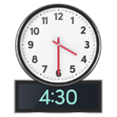 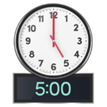 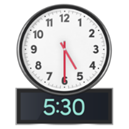 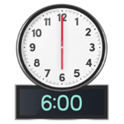 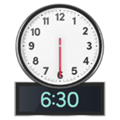 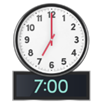 